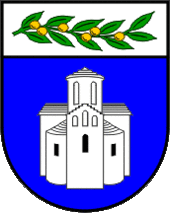 ZADARSKA ŽUPANIJAUPRAVNI ODJEL ZA JAVNU NABAVU I UPRAVLJANJE IMOVINOMBožidara Petranovića 8, ZadarPOZIV NA DOSTAVU PONUDEUsluga izrade Procjene rizika od velikih nesreća za Zadarsku županijuEvidencijski broj: 38-18-JNKLASA: 406-01/18-3/51URBROJ: 2198/1-17/1-18-3Zadar, 20. studenoga 2018. godineSadržaj:POZIV NA DOSTAVU PONUDENaručitelj Zadarska županija, Božidara Petranovića 8, Zadar, OIB: 56204655363 pokrenula je postupak jednostavne nabave usluge izrade Procjene rizika od velikih nesreća za Zadarsku županiju, evidencijski broj: 38-18-JN, a za koju, sukladno članku 12. stavku 1. Zakona o javnoj nabavi („Narodne novine“ broj: 120/16), nije obvezan primijeniti Zakon o javnoj nabavi za predmetnu nabavu.Temeljem članka 16. Pravilnika o provedbi postupaka jednostavne nabave („Službeni glasnik Zadarske županije“ broj: 5/18) javnom objavom na mrežnoj stranici Zadarske županije upućuje se gospodarskim subjektima poziv na dostavu ponuda sukladno slijedećim uvjetima i zahtjevima koji predstavljaju osnovne elemente za izradu ponude.OPĆI PODACI Opći podaci o naručiteljuZADARSKA ŽUPANIJABožidara Petranovića 823000 ZADAR OIB: 56204655363Telefon:	023/ 350-350Telefaks:	023/ 350-319 Mrežna stranica:	www.zadarska-zupanija.hr Osoba ili služba zadužena za komunikaciju s gospodarskim subjektimaUpravni odjel za javnu nabavu i upravljanje imovinom, Odsjek za javnu nabavuKontakt osoba:	Anita Mijić Telefon: 023/ 350-317 Telefaks: 023/ 350-361Adresa elektronske pošte:	nabava@zadarska-zupanija.hrOvaj Poziv na dostavu ponuda objavljen je na mrežnoj stranici naručitelja (www.zadarska-zupanija.hr ), gdje će biti objavljene i sve eventualne izmjene Poziva.PODACI O PREDMETU NABAVEEvidencijski broj nabave: Evidencijski broj nabave je 38-18-JN Procijenjena vrijednost predmeta nabave: 70.000,00 kuna bez PDV-a  Opis predmeta nabave ili grupa nabavePredmet nabave je izrada Procjene rizika od velikih nesreća za Zadarsku županiju. CPV oznaka i naziv prema Uredbi o uvjetima primjene Jedinstvenog rječnika javne nabave (CPV): 90711100 Količina i tehnička specifikacija predmeta nabavePotreba donošenja Procjene rizika od velikih nesreća temelji se na praktičnim, društvenim i ekonomskim razlozima koji uključuju: unapređenje shvaćanja rizika za potrebe praktičnog korištenja u postupcima planiranja, investiranja, osiguranja, standardiziranja procjenjivanja rizika na svim razinama i od strane svih sektora, te prije svega prikupljanja podataka u jednom referentnom dokumentu koji će služiti kao podloga za buduće planiranje i pripremu javnih politika kojima je cilj upravljanje rizicima. Procjena rizika od velikih nesreća dokument je iz područja civilne zaštite kojim će se za područje Zadarske županije identificirati i analizirati opasnosti i rizici, analizirati posljedice, procijeniti  rizici i matrice s osvrtom na moguće velike prirodne i tehnološke nesreće, izraditi scenariji mogućih događaja, te utvrditi mjere za upravljanje rizicima. Procjena rizika do velikih nesreća za područje Zadarske županije mora biti izrađena sukladno Pravilniku o nositeljima, sadržaju i postupcima, izrade planskih dokumenata u civilnoj zaštiti, te načinu informiranja javnosti u postupku njihova donošenja („Narodne novine“ broj: 49/17) i  Smjernicama za izradu Procjene rizika od velikih nesreća za područje Zadarske županije („Službeni glasnik Zadarske županije“ broj: 3/17).Sukladno Smjernicama za izradu, Procjena rizika od velikih nesreća za područje Zadarske županije mora sadržavati:Osnovne karakteristike područja Zadarske županijeIdentifikaciju prijetnji i rizikaKriterije za procjenu utjecaja prijetnji na kategorije društvenih vrijednostiVjerojatnostOpis scenarijaMatrice rizika s uspoređenim rizicimaAnalizu sustava civilne zaštiteVrednovanje rizikaPopis sudionika izrade procjene rizika za pojedine rizike.Odabrani ponuditelj je tijekom cijelog procesa izrade Procjene rizika u obvezi surađivati s Radnom skupinom za izradu Procjene rizika Zadarske županije, te nacrt Procjene rizika predstaviti Radnoj skupi Zadarske županije u prostorijama Naručitelja. Po prihvaćanju nacrta Procjene rizika ponuditelj je obvezan izraditi konačnu verziju Procjene rizika i dostaviti je Naručitelju.  Prema potrebi, a u dogovoru s Naručiteljem ponuditelj će sudjelovati u prezentaciji Procjene rizika od velikih nesreća pred Županijskom skupštinom prilikom donošenja ovog dokumenta. Mjesto izvršenja ugovoraZadar Rok početka i završetka izvršenja ugovoraS ponuditeljem čija ponuda bude odabrana sklopit će se Ugovor o izradi Procjene rizika od velikih nesreća za Zadarsku županiju.Izvršavanje usluge započet će danom nakon obostranog potpisa ugovora. Rok izvršenja ugovora je 31. ožujka 2019. godine. Pod uredno izvršenom uslugom podrazumijeva se isporučena i od strane naručitelja prihvaćena Procjena rizika od velikih nesreća za Zadarsku županiju koja mora biti izrađena u skladu s odredbama iz točke 2.4. ovog Poziva.Navedeni dokument potrebno je dostaviti Naručitelju: u tiskanom obliku - dva (2)  primjerka i  u digitalnom obliku na mediju za pohranu podataka (CD ili DVD).Rok valjanosti ponude60 dana od dana isteka roka za dostavu ponuda. Rok valjanosti ponude mora biti naveden u ponudbenom listu koji je sastavni dio ovog Poziva.Ponuda s kraćim rokom valjanosti bit će odbijena.OSNOVE ZA ISKLJUČENJE GOSPODARSKOG SUBJEKTA Obveze plaćanja dospjelih poreznih obveza i obveza za mirovinsko i zdravstveno osiguranjePonuditelj u ponudi mora priložiti potvrdu porezne uprave ili drugog nadležnog tijela u državi poslovnog nastana gospodarskog subjekta, koja ne smije biti starija od 30 dana od dana objave ovog Poziva.Iz navedenog dokaza mora biti razvidno da je ponuditelj ispunio obveze plaćanja dospjelih poreznih obveza i obveza za mirovinsko i zdravstveno osiguranje, odnosno da mu je temeljem posebnih propisa odobrena odgoda plaćanja navedenih obveza.Naručitelj će isključiti ponuditelja iz postupka nabave ako utvrdi da nije ispunio obveze plaćanja dospjelih poreznih obveza i obveza za mirovinsko i zdravstveno osiguranjeSPOSOBNOST ZA OBAVLJANJE PROFESIONALNE DJELATNOSTI Upis u sudski, obrtni, strukovni ili drugi odgovarajući registar države sjedišta gospodarskog subjekta. Ponuditelj mora dokazati svoj upis u sudski, obrtni, strukovni ili drugi odgovarajući registar države sjedišta gospodarskog subjekta. Upis u registar dokazuje se odgovarajućim izvodom, a ako se oni ne izdaju u državi sjedišta gospodarskog subjekta, gospodarski subjekt može dostaviti izjavu s ovjerom potpisa kod nadležnog tijela.Izvod ili izjava ne smiju biti stariji od tri mjeseca računajući od dana objave ovog Poziva. Ovlaštenje za obavljanje stručnih poslova u području planiranja civilne zaštitePonuditelj mora dokazati da je ovlašten za obavljanje I. grupe stručnih poslova u području planiranja civilne zaštite sukladno Pravilniku o uvjetima koje moraju ispunjavati ovlaštene osobe za obavljanje stručnih poslova u području planiranja civilne zaštite („Narodne novine“ 57/16).Kao dokaz ponuditelj je dužan u sklopu ponude dostaviti:važeću Suglasnost Državne uprave za zaštitu i spašavanje kojom dokazuje da je ovlašten za obavljanje prve grupe stručnih poslova u području planiranja civilne zaštite.TEHNIČKA I STRUČNA SPOSOBNOSTNaručitelj kao uvjet tehničke i stručne sposobnosti ponuditelja određuje iskustvo ponuditelja u izradi planskih dokumenata iz područja civilne zaštite, te iskustvo ponuditelja. Ponuditelj mora dokazati da je u godini u kojoj je započeo postupak nabave i tijekom tri godine koje prethode toj godini (2015., 2016., 2017.) izvršio usluge iste ili slične predmetu nabave Ponuditelj mora dokazati da je u godini u kojoj je započeo postupak nabave i tijekom tri godine koje prethode toj godini izvršio usluge iste ili slične predmetu nabave s tim da mora pružiti dokaz o izvršenju minimalno jednog (1) ugovora, a maksimalno tri (3) ugovora. Zbrojena vrijednost svih ugovora mora biti najmanje jednaka procijenjenoj vrijednosti nabave.  Pod istim ili sličnim uslugama smatraju se izrada Procjene rizika od velikih nesreća, izrada Procjene ugroženosti stanovništva, materijalnih i kulturnih dobara te okoliša od katastrofa i velikih nesreća, izrada Plana zaštite i spašavanja, te izrada Plana civilne zaštite za jedinicu područne (regionalne) samouprave ili veliki grad.Kako bi dokazao tehničku sposobnost iz ove točke Poziva, ponuditelj je dužan u sklopu ponude dostaviti:Minimalno jednu Potvrdu o urednom izvršenju ugovora koja mora sadržavati naziv druge ugovorne strane, predmet ugovora, vrijednost izvršene usluge, vrijeme i mjesto ispunjenja ugovora.Naručitelj može izravno od druge ugovorne strane zatražiti provjeru istinitosti podataka navedenih u Potvrdi.Obrazovne i stručne kvalifikacije ponuditelja Ponuditelj mora dokazati da će za cijelo vrijeme izvršenja ugovora imati na raspolaganju osobe koje posjeduju obrazovne i stručne kvalifikacije, te profesionalno iskustvo potrebno za izvršenje predmeta nabave i to:minimalno jednog voditelja stručnih poslova u području planiranja civilne zaštite iz prve grupe stručnih poslova koji udovoljava minimalno uvjetima iz članka 5. stavak 1. točka a) Pravilnika o uvjetima koje moraju ispunjavati ovlaštene osobe za obavljanje stručnih poslova u području planiranja civilne zaštite.Kao dokaz ponuditelj u sklopu ponude dostavlja: ovjerenu Izjavu o obrazovnim i stručnim kvalifikacijama osobe koja će biti uključena u izvršenje ugovora - Prilog 2. ovog Poziva. Uz navedenu Izjavu mora biti priložen Životopis.Dokumente tražene u točki 3., 4. i 5. ovog Poziva, ponuditelj može dostaviti u neovjerenoj preslici pri čemu se neovjerenom preslikom smatra i neovjereni ispis elektroničke isprave.Naručitelj može radi provjere istinitosti podataka:Od ponuditelja zatražiti dostavu izvornika ili ovjerenih preslika tih dokumenata u primjerenom roku i/iliObratiti se izdavatelju dokumenata ili nadležnim tijelima.Ako je dokumentacija koju je ponuditelj trebao dostaviti nepotpuna, naručitelj može, poštujući načela jednakog tretmana i transparentnosti, zahtijevati od ponuditelja da dopune dokumentaciju u primjerenom roku ne kraćem od 5 dana. Ukoliko se utvrdi da je ponuditelj dostavio lažne podatke, Naručitelj će ga isključiti iz postupka nabave.KRITERIJ ZA ODABIR PONUDE Naručitelj donosi Odluku o odabiru ekonomski najpovoljnije ponude prema kriteriju za odabir ponude. Kriterij za odabir ponude je ekonomski najpovoljnija ponuda. Relativni ponder 100% cijena.Ako su dvije ili više valjanih ponuda jednako rangirane prema kriteriju za odabir ponude, naručitelj će odabrati ponudu koja je zaprimljena ranije.CIJENA PONUDECijena ponude piše se brojkama u apsolutnom iznosu i mora biti izražena u kunama. Ponuditelj mora dostaviti ponudu za cjelokupan predmet nabave na način kako je to definirano Troškovnikom. Prilikom ispunjavanja troškovnika ponuditelj je dužan ispuniti sve stavke troškovnika. Ponuditelji u troškovniku predmeta nabave upisuje jediničnu cijenu, ukupnu cijenu po stavki, ukupnu cijenu ponude bez PDV-a, iznos PDV-a, ukupnu cijenu ponude s PDV-om.  Ako ponuditelj nije u sustavu PDV-a ili je predmet nabave oslobođen PDV-a, u ponudbenom listu, na mjesto predviđeno za upis cijene ponude s PDV-om, upisuje se isti iznos kao što je upisan na mjestu predviđenom za upis cijene ponude bez PDV-a, a mjesto predviđeno za upis PDV-a ostavlja se prazno. Jedinična cijena iz ponude je nepromjenjiva za cijelo vrijeme trajanja ugovora o nabavi. U cijenu ponude uključeni su svi troškovi i popusti na ukupnu cijenu ponude, bez poreza koji se iskazuje posebno iza cijene.  Ako ponuditelj ne postupi u skladu sa zahtjevima iz ove točke, ili promjeni tekst ili količine navedene u Troškovniku smatrat će se da je takav troškovnik nepotpun i nevažeći, te će ponuda biti odbačena kao neprihvatljiva. ROK, NAČIN I UVJETI PLAĆANJAPlaćanje se obavlja na temelju uredno izvršene usluge i ispostavljenog računa u roku od trideset (30) dana od dana dostave računa na Pisarnicu naručitelja na adresi Zadarska županija, Božidara Petranovića 8, na IBAN ponuditelja. Račun treba glasiti na: ZADARSKA ŽUPANIJA, Božidara Petranovića 8, 23000 Zadar, s pozivom na broj ugovora i mjestom izvršenja usluge.Uz račun mora biti priložen Zapisnik o uredno izvršenoj usluzi ovjeren od strane naručitelja i ovlaštenika. Predujam isključen, kao i traženje sredstava osiguranja plaćanja od strane gospodarskog subjekta.Na zakašnjele uplate odabrani ponuditelj ima pravo naručitelju obračunati zakonsku zateznu kamatu. U slučaju slanja opomena odabrani ponuditelj nema pravo na naplatu troškova opomena.UPUTA O ISPRAVNOM NAČINU IZRADE PONUDEPri izradi ponude ponuditelj se mora pridržavati zahtjeva i uvjeta iz ovog Poziva.Ponuda, zajedno sa pripadajućom dokumentacijom, izrađuje se na hrvatskom jeziku i latiničnom pismu.  Sadržaj ponudePonuda treba sadržavati:Ponudbeni list (ispunjen, potpisan i pečatiran od strane ovlaštene osobe ponuditelja),Izjava o obrazovnim i stručnim kvalifikacijama osobe koja će biti uključena u izvršenje ugovora i (ispunjena, potpisana i pečatirana od strane ovlaštene osobe ponuditelja),Prijedlog Ugovora (ispunjen, potpisan i pečatiran od strane ovlaštene osobe ponuditelja),Ostale dokumente tražene u točki 3., 4. i 5.  Način izrade ponudePonuda se izrađuje u papirnatom obliku na način da čini cjelinu. Ako zbog opsega ili drugih objektivnih okolnosti ponuda ne može biti izrađena na način da čini cjelinu, onda se izrađuje u dva ili više dijelova. Ponuda se predaje u izvorniku. Ponuda se uvezuje na način da se onemogući naknadno vađenje ili umetanje listova.Ako je ponuda izrađena u dva ili više dijelova, svaki dio se uvezuje na način da onemogući naknadno vađenje ili umetanje listova. Propisani tekst dokumentacije za nadmetanje ne smije se mijenjati i nadopunjavati. Stranice ponude označavaju brojem na način da je vidljiv redni broj stranice i ukupan broj stranica ponude. Kada je ponuda izrađena od više dijelova, stranice se označavaju na način da svaki sljedeći dio započinje rednim brojem koji se nastavlja na redni broj stranice kojim završava prethodni dio. Ako je dio ponude izvorno numeriran (npr. katalozi, brošure i sl.) ponuditelj ne mora taj dio ponude ponovno numerirati. Ponude se pišu neizbrisivom tintom. Ispravci u ponudi moraju biti izrađeni na način da su vidljivi. Ispravci moraju uz navod datuma ispravka biti potvrđeni potpisom ponuditelja. NAČIN DOSTAVE PONUDE Ponuda mora biti izrađena u skladu s točkom 9. ovog Poziva, te se dostavlja u papirnatom obliku, u zatvorenoj omotnici.Do isteka roka za dostavu ponuda ponuditelj može dostaviti izmjenu ili dopunu svoje ponude. Izmjena i/ili dopuna ponude dostavlja se na isti način kao i osnovna ponuda s obveznom naznakom da se radi o izmjeni i/ili dopuni ponude. Ponuditelj može do isteka roka za dostavu ponude pisanom izjavom odustati od svoje dostavljene ponude. Pisana izjava dostavlja se na isti način kao i ponuda s obveznom naznakom da se radi o odustajanju ponude. Ponuda pristigla nakon isteka roka za dostavu ponuda neće se otvarati, te će se kao zakašnjela ponuda vratiti ponuditelju koji ju je dostavio.Alternativna ponuda nije dopuštena u ovom postupku nabave. Mjesto dostave ponudeZadarska županija, Božidara Petranovića 8, 23000 ZadarNačin dostave ponudePonuda se dostavlja u zatvorenoj poštanskoj omotnici neposredno na pisarnicu naručitelja ili preporučenom poštanskom pošiljkom na adresu naručitelja iz točke 10.1. ovog Poziva. Na zatvorenoj omotnici mora biti naznačeno:- na prednjoj strani omotnice: ZADARSKA ŽUPANIJABožidara Petranovića 823000 ZadarPonuda za nabavu usluge izrade Procjene rizika od velikih nesreća za Zadarsku županiju - NE OTVARAJEvidencijski broj nabave: 38-18-JN- na poleđini ili u gornjem lijevom kutu omotnice: Naziv i adresa ponuditeljaOIB ponuditeljaRok za dostavu ponudeKrajnji rok za dostavu ponude je 29. studenoga 2018. godine do 10:00 sati, bez obzira na način dostave.BITNI UVJETI ZA IZVRŠENJE UGOVORA O NABAVIOdabrani ponuditelj je obvezan izvršiti predmet nabave sukladno roku, kvaliteti i cijeni navedenoj u dostavljenoj ponudi i uvjetima ovog Poziva na dostavu ponuda.Jamstvo za uredno ispunjenje ugovora U roku od osam (8) dana od dana potpisa ugovora obje ugovorne strane, odabrani ponuditelj je obvezan dostaviti jamstvo za uredno ispunjenje ugovora za slučaj povrede ugovornih obveza. Jamstvo se dostavlja u obliku zadužnice ili bjanko zadužnice. Zadužnicu ili bjanko zadužnicu će odabrani ponuditelj dostaviti potvrđenu kod javnog bilježnika i popunjenu sukladno Pravilniku o obliku i sadržaju zadužnice („Narodne novine“ broj: 115/12, 82/17) ili Pravilniku o obliku i sadržaju bjanko zadužnice („Narodne novine“ broj: 115/12, 82/17) u visini 10% (deset posto) od ukupne vrijednosti ugovora, bez PDV-a.Nedostavljanje jamstva za uredno ispunjenje ugovora nakon proteka 8 (osam) kalendarskih dana od dana potpisa obje ugovorne strane predstavlja razlog za raskid ugovora.Odabrani ponuditelj može i uplatiti novčani polog u iznosu od 10% vrijednosti ugovora (bez PDV-a) koji se uplaćuje putem naloga za plaćanje na račun ZADARSKA ŽUPANIJA - IBAN: HR4024070001800013007, poziv na broj 68 5312-OIB (uplatitelja), s naznakom: jamstvo za uredno ispunjenje ugovora, evid.br. 38-18-JN.Uplata se potvrđuje kopijom uplate, odnosno bilo kojim dokumentom na kojem je razvidno da je uplaćen iznos na IBAN Naručitelja i dostavlja se na dokaziv način (e-mailom, preporučenom poštom ili na drugi dokaziv način).Jamstvo za uredno ispunjenje ugovora naplatit će se u slučaju neizvršenja ugovora i povrede ugovornih obveza, jednostranog raskida ugovora. Ako jamstvo za uredno izvršenje ugovora ne bude naplaćeno, naručitelj će ga vratiti odabranom ponuditelju odnosno izvršiti povrat novčanog pologa u roku od 30 dana nakon isteka roka važenja jamstva.OSTALOPopis gospodarskih subjekata s kojima je naručitelj u sukobu interesaTemeljem članka 80. Zakona o javnoj nabavi („Narodne novine“ broj: 120/16) Zadarska  županija kao naručitelj objavljuje popis gospodarskih subjekata s kojima je predstavnik naručitelja iz članka 76. stavka 2. točke 1. ZJN 2016. ili s njim povezana osoba u sukobu interesa:MAGNOLIA d.o.o., Crno 34/d, 23000 Zadar, OIB: 30081007311,3LMC d.o.o. za savjetovanje, Radnička cesta 80, 10000 Zagreb, OIB:92794184115.Obavijest o rezultatima nabaveNa osnovu rezultata pregleda i ocjene pristiglih ponuda od strane stručnog povjerenstva, ovlaštena osoba naručitelja donosi Odluku o odabiru ili Odluku o poništenju postupka nabave u roku od 15 dana od dana isteka roka za dostavu ponuda.Odluka o odabiru ili poništenju zajedno sa Zapisnikom o pregledu i ocjeni ponuda dostavlja se ponuditeljima objavom na mrežnoj stranici Naručitelja (www.zadarska-zupanija.hr).Dostava se smatra obavljenom istekom dana objave.Posebne odredbeNaručitelj neće prihvatiti ponudu koja ne ispunjava uvjete i zahtjeve vezane uz predmet nabave iz ovog Poziva.Naručitelj zadržava pravo poništiti ovaj postupak nabave u bilo kojem trenutku, odnosno ne odabrati niti jednu ponudu, a sve bez ikakvih obveza ili naknada bilo koje vrste prema ponuditeljima.ŽalbaTemeljem članka 24. Pravilnika o provedbi postupaka jednostavne nabave („Službeni glasnik Zadarske županije“ broj: 5/18) žalba nije dopuštena.Prilog 1.PONUDBENI LISTPredmet nabave: 	Usluga izrade Procjene rizika od velikih nesereća za Zadarsku županijuEvidencijski broj nabave: 38-18-JNNaručitelj: Zadarska županija, Božidara Petranovića 8,23000 Zadar, OIB: 56204655363Rok valjanosti ponude: ___________ danaRok izvršenja:_______________ 								Ovlaštena osoba ponuditelja	Datum: ________________________							M.P.	_______________________Prilog 2. - Izjava o obrazovnim i stručnim kvalifikacijama osobe koja će biti uključena u izvršenje ugovoraIZJAVA kojom ja, _____________________________________________ u svojstvu ovlaštene osobe za  (navesti ime i prezime i OIB)  zastupanje _____________________________________________________________________  (navesti naziv Ponuditelja s adresom sjedišta)  OIB _______________________________ izjavljujem da će za cijelo vrijeme izvršenja ugovora     (navesti OIB gospodarskog subjekta)  sudjelovati  ………………………………………………………., kao voditelj stručnih poslova u području (ime i prezime)planiranja civilne zaštite iz prve grupe stručnih poslova.U slučaju potrebe za zamjenom imenovanog stručnjaka, od Naručitelja ćemo zatražiti izdavanje prethodne pisane suglasnosti, te osigurati da novi stručnjak ispunjava najmanje uvjete zatražene ovim Pozivom na dostavu ponuda i o tome dostaviti dokaz Naručitelju.Uz Izjavu priložiti Životopis.U_____________________, ___________2018.godine M.P.        ___________________________________    (Ovlaštena osoba za zastupanje Ponuditelja)Prilog 3. – Prijedlog UgovoraZADARSKA ŽUPANIJA, Božidara Petranovića 8, 23 000 Zadar, OIB 56204655363, zastupana po županu Božidaru Longinu, dipl. ing., (u daljnjem tekstu: Naručitelj)i_____________________________OIB _________________ zastupano po _________________ (u daljnjem tekstu: Ovlaštenik)sklopili su PRIJEDLOG UGOVORAo izradi Procjene rizika od velikih nesreća za Zadarsku županijuPREDMET UGOVORAČlanak 1.Predmet ovog Ugovora je usluga izrade Procjene rizika od velikih nesreća za Zadarsku županiju (u daljnjem tekstu: Procjena rizika).Ovaj Ugovor sklopljen je na temelju prihvaćene ponude Ovlaštenika koja je sastavni dio ovog Ugovora, a sukladno Odluci o odabiru Naručitelja, KLASA: _________________, URBROJ: _____________.Članak 2.Ovlaštenik se obvezuje izraditi Procjenu rizika iz članka 1. kojom će se za područje Zadarske županije identificirati i analizirati opasnosti i rizici, analizirati posljedice, procijeniti  rizici i matrice s osvrtom na moguće velike prirodne i tehnološke nesreće, izraditi scenariji mogućih događaja, te utvrditi mjere za upravljanje rizicima.Procjena rizika mora biti izrađena u skladu s Pravilnikom o nositeljima, sadržaju i postupcima, izrade planskih dokumenata u civilnoj zaštiti, te načinu informiranja javnosti u postupku njihova donošenja i Smjernicama za izradu Procjene rizika od velikih nesreća za područje Zadarske županije, te mora sadržavati:Osnovne karakteristike područja Zadarske županije,Identifikaciju prijetnji i rizika,Kriterije za procjenu utjecaja prijetnji na kategorije društvenih vrijednosti,Vjerojatnost,Opis scenarija,Matrice rizika s uspoređenim rizicima,Analizu sustava civilne zaštite,Vrednovanje rizika,Popis sudionika izrade procjene rizika za pojedine rizike. CIJENA I TRAJANJE UGOVORAČlanak 3.Ukupna cijena pružanja usluge izrade Procjene rizika koja je predmet ovog ugovora bez PDV-a iznosi__________________________ kunaNa iznos iz stavka 1. ovog članka zaračunava se PDV po važećoj stopi.Sredstva iz stavka 1. osigurana su u Proračunu Zadarske županije za 2018. godinu i projekciji proračuna za 2019. godinu unutar Aktivnosti: A3103-03 ostale aktivnosti civilne zaštite.Članak 4.Ugovorne strane su suglasne da je cijena nepromjenjiva za cijelo vrijeme trajanja ugovora, te da su u istu uključeni svi troškovi koji mogu proizaći prilikom izvršenja usluge iz članka 2. ovog Ugovora. Članak 5.Ovaj Ugovor stupa na snagu slijedećeg dana nakon što ga potpišu obje Ugovorne strane. Rok izvršenja ugovora 31. ožujka 2019. godine.Ukoliko Ovlaštenik nije u mogućnosti izvršiti ugovorne usluge u rokovima iz ovog članka, a do razloga za produženje ugovorenog roka ne dođe pogreškom Ovlaštenika, dužan je pisanim putem o tome obavijestiti Naručitelja i zatražiti suglasnost za produženje roka. Zahtjev i obrazloženje razloga za produženje ugovorenog roka smatrat će se pravodobno dostavljenim ukoliko Ovlaštenik isti dostavi Naručitelju prije isteka roka iz ovog članka. Promjenu roka ugovorne strane moraju ugovoriti dodatkom ovog Ugovora.Ovaj Ugovor prestaje ispunjenjem ugovornih obveza obiju ugovornih strana.Pod uredno izvršenom uslugom podrazumijeva se isporučena i od strane Naručitelja prihvaćena Procjena rizika što dokazuje Zapisnik o uredno izvršenoj usluzi ovjeren od strane Naručitelja i Ovlaštenika.Članak 6.Ukoliko krivnjom Ovlaštenika dođe do prekoračenja ugovorenoga roka isporuke, Naručitelj ima pravo od Ovlaštenika naplatiti ugovornu kaznu za prekoračenje ugovorenoga roka.Ugovorna kazna utvrđuje se u visini od 2‰ (dva promila) od ukupno ugovorenoga iznosa za svaki dan prekoračenja roka, s tim da ugovorena kazna ne smije biti veća od 10% od ugovorene vrijednosti predmeta nabave.NAČIN PLAĆANJAČlanak 7.Naručitelj se obvezuje, na temelju uredno izvršene usluge i ispostavljenog računa, izvršiti plaćanje u roku od trideset (30) dana od dana dostave računa na Pisarnicu naručitelja na adresi Zadarska županija, Božidara Petranovića 8, na IBAN Ovlaštenika. Uz račun mora biti priložen Zapisnik o uredno izvršenoj usluzi ovjeren od strane naručitelja i Ovlaštenika. JAMSTVO ZA UREDNO ISPUNJENJE OKVIRNOG SPORAZUMAČlanak 8. Ovlaštenik se obvezuje u roku od osam (8) dana od dana potpisa ugovora obje ugovorne strane Naručitelju dostaviti jamstvo za uredno ispunjenje ugovora u iznosu od 10% od ukupne vrijednosti ugovora bez PDV-a u obliku zadužnice ili bjanko zadužnice.Zadužnica ili bjanko zadužnica mora biti potvrđena kod javnog bilježnika i popunjena sukladno Pravilniku o obliku i sadržaju zadužnice („Narodne novine“ broj: 115/12, 82/17) ili Pravilniku o obliku i sadržaju bjanko zadužnice („Narodne novine“ broj: 115/12, 82/17).Kao jamstvo za uredno ispunjenje ugovora, Ovlaštenik može uplatiti novčani polog u iznosu od 10% vrijednosti ugovora (bez PDV-a) na račun Naručitelja. Uplata se potvrđuje dostavom kopije uplate, odnosno bilo kojim dokumentom na kojem je razvidno da je uplaćen iznos na IBAN Naručitelja i dostavlja se na dokaziv način (e-mailom, preporučenom poštom ili na drugi dokaziv način).Jamstvo za uredno ispunjenje ugovora naplatit će se u slučaju neizvršenja ugovora i povrede ugovornih obveza, jednostranog raskida ugovora. Ukoliko jamstvo za uredno izvršenje ugovora ne bude naplaćeno, naručitelj će Ovlašteniku vratiti zadužnicu ili bjanko zadužnicu naznačenu u ovom članku, odnosno izvršiti povrat novčanog pologa u roku od 30 dana nakon isteka roka važenja jamstva.UVJETI PROVEDBE UGOVORAČlanak 9.Ovlaštenik se obvezuje da će se u potpunosti pridržavati svih uvjeta određenih u Pozivu na dostavu ponude u postupku nabave usluge izrade Procjene rizika od velikih nesreća za Zadarsku županiju, evidencijski broj: 38-18-JN.Članak 10. Ovlaštenik je obvezan tijekom cijelog procesa izrade Procjene rizika surađivati s Radnom skupinom za izradu Procjene rizika Zadarske županije, predstaviti joj nacrt Procjene rizika u prostorijama Naručitelja, te po prihvaćanju nacrta izraditi konačnu verziju Procjene rizika.  Prema potrebi, a u dogovoru s Naručiteljem Ovlaštenik će sudjelovati u prezentaciji Procjene rizika od velikih nesreća pred Županijskom skupštinom prilikom donošenja ovog dokumenta.Članak 11.Ovlaštenik odgovara za ispunjenje obveza koje su predmet ovog Ugovora, sukladno odredbama ovog Ugovora, važećim zakonskim propisima, propisima donesenim na temelju zakona i pravilima struke.Ovlaštenik je po ovom Ugovoru odgovoran za kvalitetnu, vjerodostojnu i točnu pripremu baza podataka i drugih izvora potrebnih za obavljanje usluge putem voditelja stručnih poslova u području planiranja civilne zaštite iz prve grupe stručnih poslova ………………………………….U slučaju potrebe za zamjenom imenovanog stručnjaka, Ovlaštenik je obvezan od Naručitelja zatražiti izdavanje prethodne pisane suglasnosti, te osigurati da novi stručnjak ispunjava najmanje uvjete zatražene Pozivom na dostavu ponuda i o tome dostaviti dokaz Naručitelju. Članak 12.Ovlaštenik, ne smije, bez pisanog pristanka Naručitelja, ustupiti ovaj ugovor trećoj osobi. Takvo ustupanje ovog ugovora nema učinka.Pokušaj ustupanja ovog ugovora protivno prethodnoj odredbi ovlašćuje Naručitelja na jednostrani raskid ovog ugovora pisanom izjavom i na traženje naknade štete po odredbama članka 6. ovog ugovora.Članak 14. Dostavom konačne verzije Procjene rizika, na Naručitelja prelaze u potpunosti vlasnička prava na istu, te ju Naručitelj može bez dodatnih privola Ovlaštenika umnožavati i koristiti za svoje potrebe. Ovlaštenik se smatra u cijelosti namirenim cijenom iz članka 3. ovog ugovora i na ime autorskih imovinskih prava, koja nastaju u svezi ispunjenja usluge iz članka 1. ovog Ugovora. Članak 15. Ovlaštenik je dužan u skladu sa zakonom čuvati i zaštiti svaku poslovnu tajnu Naručitelja za koju sazna tijekom pružanja usluge.Poslovnu tajnu u smislu stavka 1. ovoga članka dužni su čuvati i zaštiti voditelji, stručnjaci, vanjski stručnjaci i posebnim propisima ovlašteni obrti i pravne osobe koje Ovlaštenik ugovorom angažira prilikom izvršenja usluge..Članak 16.Usluga se smatra izvršenom dostavom, te od strane Naručitelja prihvaćenom Procjenom rizika. Navedeni dokument potrebno je dostaviti Naručitelju: u tiskanom obliku - dva (2)  primjerka i  u digitalnom obliku na mediju za pohranu podataka (CD ili DVD).RASKID UGOVORAČlanak 17.U slučaju nepoštivanja obveza utvrđenih ovim Ugovorom, Naručitelj će pisanom reklamacijom obavijestiti Ovlaštenika o povredi Ugovora i odrediti rok od tri (3) dana da ispravi povredu. U slučaju da Ovlaštenik ne ispravi povredu ugovorne strane su suglasne da je nastupio raskidni uvjet i da učinci ovog Ugovora prestaju, o čemu će Ovlaštenik biti obaviješten pisanim putem ili na drugi dokaziv način.U slučaju da se povrede obveza ponavljaju, bez obzira što Ovlaštenik ispravi povrede, ugovorne strane su suglasne da nakon treće pisane reklamacije nastupa raskidni uvjet i prestanak ovog Ugovora uz otkazni rok do trideset (30) dana.U slučaju iz stavka 3. ovog Ugovora Naručitelj jednostavnom izjavom raskida Ugovor.U slučaju raskida ovog Ugovora, Ovlaštenik je dužan bez odgode poduzeti neposredne radnje i/ili mjere za pravovremen i uredan prestanak izvršenja zadataka, te će troškove svesti na minimum.  Po raskidu Ugovora, Naručitelj  i Ovlaštenik će, čim to bude moguće, utvrditi opseg izvršenih usluga, te iznose koji se duguju Ovlašteniku za već izvršeni rad kao i iznose koje Ovlaštenik duguje Naručitelju na dan raskida Ugovora po osnovi neispunjenja ugovorenih obveza u ugovorenom roku.   Nakon raskida ugovora, Naručitelj može sklopiti bilo koji ugovor s trećom osobom, u kojem slučaju je Ovlaštenik dužan naknaditi štetu koja Naručitelju nastane zbog sklapanja novog ugovora o nabavi usluga, uključujući naknadu troška koji nastane zbog razlike u vrijednosti nabave.  ZAVRŠNE ODREDBEČlanak 18.Ovlaštenik Naručitelja za praćenje ovog ugovora je ________________, a predstavnik Ovlaštenika za praćenje ovog ugovora je ______________________.Članak 19.Ugovorne strane su suglasne da će se na uređenje svih ostalih odnosa iz ovog Ugovora primjenjivati odredbe Zakona o obveznim odnosima.Članak 20.Moguće sporove ugovorne strane rješavati će sporazumno, a u suprotnom nadležan je sud u Zadru.Članak 21.Ovaj Ugovor sastavljen je u četiri (4) istovjetna primjerka, od kojih svaka ugovorna strana zadržava po dva (2) primjerka.NARUČITELJ:                                                        		  OVLAŠTENIK:ZADARSKA ŽUPANIJA	 ŽupanBožidar Longin, dipl. ing. 						________________________KLASA URBROJ: U Zadru, ______________  2018. godinePODACI O PONUDITELJUNaziv ponuditeljaAdresa ponuditeljaOIBBroj računa (IBAN)Ponuditelj je u sustavu PDV-a (zaokružiti)DA                        NEAdresa e-pošteKontakt osoba ponuditeljaBroj telefonaBroj telefaxaCIJENA PONUDE BEZ PDV-aIZNOS PDV-aCIJENA PONUDE S PDV-om